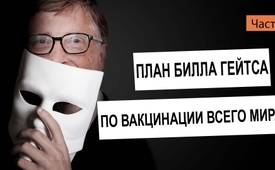 Часть 2: План Билла Гейтса по вакцинации всего мира.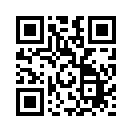 В январе 2010 года на всемирном экономическом форуме в Давосе Билл и Мелинда Гейтс объявили баснословно высокий бюджет в 10 миллиардов долларов для исследования и разработки вакцин для беднейших стран мира и этим дали старт к «Десятилетию вакцин». Смотрите вторую часть Corbett Report, посвященную этой теме: «План Билла Гейтса по вакцинации всего мира».ПОППИ ХЭРЛОУ: Десять миллиардов долларов. Я имею в виду, вы говорите только о масштабах? Это, наверное, крупнейшее обязательство Фонда, не так ли, Билл? Я имею в виду, что оно, безусловно, самое большое. 
БИЛЛ ГЕЙТС: Да, мы много потратили на вакцины. Этот вклад спасет еще более восьми миллионов жизней. Это один из наиболее эффективных способов кардинально улучшить здоровье людей в беднейших странах. 
ИСТОЧНИК: В январе 2010 года на Всемирном экономическом форуме в Давосе Билл и Мелинда Гейтс объявили о баснословном бюджете в 10 миллиардов долларов США на исследования и разработку вакцин для беднейших стран мира, что ознаменовало начало "Десятилетия вакцин". 
ГЕЙТС: Сегодня мы возьмем на себя обязательство за следующее десятилетие, которое мы рассматриваем как "Десятилетие вакцин", оно будет иметь невероятные последствия для будущего. Мы объявляем, что инвестируем более 10 миллиардов долларов на разработку вакцин. 
ИСТОЧНИК: Приветствие от средств массовой информации, финансируемых Гейтсом. 
ГАРИ СРЕЕНИВАСАН: Кстати, Фонд Билла и Мелинды Гейтс является финансистом PBSNewsHour. 
ИСТОЧНИК: Под аплодисменты фармацевтических компаний, которые воспользуются преимуществами этой инициативы, рекордное обещание подняло волну в международном сообществе и помогло разработать глобальный план вакцинации, координируемый Всемирной организацией здравоохранения, которую тоже финансирует Гейтс.
Но в отличие от рекламной уловки Гейтса о том, что это обещание в 10 миллиардов долларов является исключительным благом и спасет восемь миллионов жизней, попытка переориентировать мировую систему здравоохранения на самом деле была частью гораздо более масштабной программы действий. Это был замысел, направленный на увеличение прибыли крупных фармацевтических компаний, на возможность большего контроля Фонда Гейтса системы глобального здравоохранения и расширение власти в формировании будущего для миллиардов людей на планете. План Билла Гейтса по вакцинации мира - сегодня на Corbett Report. 
ИСТОЧНИК: Учитывая обещание Гейтса сделать это "десятилетием вакцин", неудивительно, что с самого начала кризиса коронавируса он настаивал на том, что мир не вернется к нормальной жизни до тех пор, пока не будет разработана вакцина. 
ГЕЙТС: Мы будем переживать этот переходный период, если мы будем открыты, и он не будет обычным, пока у нас не появится доступная всему миру удивительная вакцина. 
ГЕЙТС: Самое важное - это вакцина, потому что до тех пор, пока её у нас нет, ничего действительно обычным не будет. В определенной степени можно приспособиться, но риск рецидива будет сохраняться до тех пор, пока мы не добьёмся массовой вакцинации. 

ГЕЙТС: Все встанет на свои места, когда мы либо получим эту феноменальную вакцину, либо появится терапевтический метод, который эффективен более, чем на 95%. Мы должны исходить из того, что это произойдет примерно через 18 месяцев. 

ГЕЙТС: И тогда окончательным решением, через год или два, будет вакцина. Так что нам нужно двигаться вперёд по всем трём фронтам. 
КОЛБЕРТ: Чтобы сторонникам теории заговора сразу перекрыть проход, может не стоит называть вакцину "окончательным решением". 
ГЕЙТС: Хороший аргумент. 
КОЛБЕРТ: Может, просто "наилучшее решение". 
ИСТОЧНИК: Еще более интересно то, что Гейтс в последнее время задавал одну и ту же тему разговора на каждом из своих многочисленных выступлений в СМИ, тему подхватывали и повторяли главы государств, чиновники здравоохранения, врачи и представители СМИ, вплоть до научно произвольного, но весьма конкретного срока в 18 месяцев. 
ЦЕКЕ ЭМАНУЭЛЬ: Оценивая реалистично, КОВИД-19 будет присутствовать здесь в ближайшие 18 месяцев или дольше. Мы не сможем вернуться к нормальной жизни, пока не найдем вакцину или эффективные лекарства. 
ДУГ ФОРД: До тех пор, пока у нас не будет вакцины, возвращение к нормальной жизни означает риск для жизни. 
ДЖАСТИН ТРЮДО: Это будет новой нормой до тех пор, пока не будет разработана вакцина. 
НОРМЭН СВАН: Единственное, что действительно позволит вернуться к жизни, какой мы её знали ранее, - это вакцина. 
ТРАМП: Конечно, мы продолжаем работать над вакцинами, но они, скорее всего, будут готовы только через 14, 15, 16 месяцев. Мы делаем отличную работу в разработке вакцин. 
ИСТОЧНИК: Тот факт, что так много глав государств, министров здравоохранения и комментаторов СМИ покорно повторяют заявление Гейтса о необходимости вакцины, не удивит тех, кто на прошлой неделе видел ролик: "Монополизация мирового здравоохранения Биллом Гейтсом". Как мы уже видели, Фонд Гейтса участвует во всех сферах общественного здравоохранения. Миллиарды долларов финансирования и целые политические программы находятся под контролем этого неизбранного, ни перед кем не ответственного программиста, не имеющего опыта медицинских исследований и медобразования. Нигде контроль Гейтса над системой здравоохранения не проявляется так явно, как в области вакцин. С обещания в 10 миллиардов долларов Гейтс объявил о начале "Десятилетия вакцин". Гейтс помог разработать Глобальный план действий по вакцинации, которым руководит финансируемая Гейтсом Всемирная организация здравоохранения. Гейтс помог создать Gavi - Альянс по Вакцинам - целью которого является развитие здоровых рынков для производителей вакцин. Гейтс помог основать компанию Gavi с пожертвованием в 1 млрд. долл. в 2011 году и внесет ещё 4,1 млрд. долл. в течение "Десятилетия вакцин". 


ГЕЙТС: И поэтому я рад объявить, что мы выделили дополнительный миллиард долларов чтобы .... (ПРОДОЛЖ. АПЛОДИСМЕНТЫ). ГЕЙТС: Спасибо... (ПРОДОЛЖ. АПЛОДИСМЕНТЫ). Спасибо большое... (ПРОДОЛЖ. АПЛОДИСМЕНТЫ). Это не каждодневное явление, что мы дарим миллиард долларов. 
ИСТОЧНИК: Одним из основных направлений финансирования Фонда Гейтса является разработка и наблюдение за вакцинацией, в результате чего миллиарды долларов были влиты в разработку вакцин, организацию кампаний по вакцинации во всём мире, а также предоставление возможности изменить общественное мнение о любимом проекте Билла Гейтса за последние пять лет: подготовка к быстрой разработке и поставке вакцин в случае всемирной пандемии. 
ГЕЙТС: Если что-нибудь убьет более 10 миллионов человек в ближайшие несколько десятилетий, то это, вероятнее всего, высокоинфекционный вирус. 
ГЕЙТС: Погибнуть можно через природную катастрофу или руку террориста, но эпидемиологи используют свои модели, чтобы показать, что возбудитель через дыхательные пути убьёт более 30 миллионов человек менее чем за год. И есть разумная вероятность того, что это в ближайшие годы произойдет.

БАБИТА ШАРМА: Целью Всемирного экономического форума в этом году является обсуждение наиболее острых проблем в мире. Форум собрал много высокопоставленных лиц, включая основателя Microsoft Билла Гейтса, чей фонд инвестирует миллионы в Коалицию по предотвращению эпидемий, чтобы помочь в борьбе с инфекционными заболеваниями. Вот выдержки из того, что он должен был сказать о своем стремлении к разработке новых вакцин. 
ГЕЙТС: К сожалению, на разработку совершенно новой вакцины требуется много лет. Разработка, испытания на безопасность, производство - все это означает, что эпидемия может быть уже очень распространена к моменту появления препарата на рынке. После вируса Эбола мировое сообщество здравоохранения много говорило об этом, в том числе о новой платформе вакцины под названием ДНК/РНК, которая должна ускорить процесс. Таким образом, эта коалиция за инновации в области предотвращения эпидемий, CEPI, состоит из трех стран: Япония, Норвегия, Германия и двух фондов, Wellcome Trust, с которым мы работаем во многих областях, и наш фонд, Фонд Гейтса, которые объединились, чтобы финансировать и на самом деле попытаться использовать эту платформу и произвести несколько вакцин. И это помогло бы нам в будущем. 

«Мы знаем, что вакцины могут защитить нас. 
Нам просто нужно быть лучше подготовленными. 
Итак: Давайте соберемся вместе. 
Давайте исследовать и инвестировать. 
Давайте спасать жизнь. 
Давайте обведём эпидемии вокруг пальца». 
ИСТОЧНИК: Учитывая гигантские вложения Гейтса в вакцины за последние 10 лет, он настаивал на том, что...

ГЕЙТС: Ничего не станет действительно нормальным, пока у нас не появится вакцина, которую мы сможем сделать доступной практически для всего мира. ...
ИСТОЧНИК: …не удивительно. Удивительно то, что это странное специфическое и постоянно повторяющееся сообщение о том, что мы не "вернемся к нормальной жизни" до тех пор, пока через 18 месяцев не получим вакцину, не имеет под собой никакой научной основы. Медицинские исследователи уже признали, что вакцина против SARS-CoV-2 может быть даже вовсе невозможна, что указывает на неспособность исследователей разработать какой-либо вид иммунизации против предыдущих вспышек коронавирусов, таких как SARS или MERS. Но даже если бы такая вакцина была возможна, остаются серьезные опасения относительно безопасности разработки, испытания и предоставления такой удивительной вакцины всему мировому сообществу за такой удивительно короткий срок. Даже сторонники разработки вакцины открыто высказывают опасения, что поспешный штурм вакцинирования миллиардов людей непроверенной экспериментальной вакциной от коронавируса сам по себе уже будет представлять серьезную опасность для населения. Один из этих рисков - усиление болезни. Более десяти лет известно, что вакцинация против некоторых вирусных инфекций, включая коронавирус, фактически повышает восприимчивость к вирусным инфекциям, или даже вызывает заболевание у здоровых реципиентов вакцин.

ЭНТОНИ ФАУЧИ: Переходим к теме безопасности. Я хочу убедиться в том, что американская общественность это понимает: когда делаешь кому-то инъекцию, дело не только в безопасности, у этого человека может быть необычная реакция, аллергическая реакция или боль. Это связано с безопасностью. Вакцина ухудшает их здоровье? Есть болезни, при которых нужно вакцинировать кого-то, его заражают тем, от чего пытаются защитить – и на самом деле усугубляют инфекцию.
ИСТОЧНИК: Это больше не чисто теоретический риск. Исследователи, при попытке разработать вакцину от первоначальной вспышки атипичной пневмонии, обнаружили, что эта вакцина на самом деле сделала подопытных животных, подвергшихся ее воздействию, более восприимчивыми к этому заболеванию. 
ПИТЕР ХОТЕЗ: Среди прочего, нам не говорят об особенных потенциальных проблемах безопасности вакцин против коронавируса. Впервые это было выявлено в 1960-х годах у вакцин против респираторно-синцитиального вируса, в Вашингтоне, в NIH (Национальном институте здоровья) и в Детском национальном медицинском центре. Некоторым из детей, получившим вакцину, стало хуже, и, насколько я помню, в результате этого исследования двое из них умерли. Что происходит при использовании определенных видов вакцин против респираторных вирусов? Вас иммунизируют, а затем, когда вы фактически соприкасаетесь с вирусом, вы получаете подобный парадоксальный феномен повышенного иммунитета, и мы не до конца понимаем, на чем основан этот феномен. Но мы знаем, что это реальная проблема для некоторых вакцин против респираторных вирусов. Это приостановило программу РСВ на десятилетия. Теперь Фонд Гейтса снова взялся за это. Но когда мы и наши коллеги начали разрабатывать вакцины против коронавируса, мы обнаружили, что у подопытных животных начали проявляться некоторые иммунные патологии, похожие на те, которые появлялись 50 лет назад.
ИСТОЧНИК: Эта специфическая проблема с вакцинами против коронавируса усугубляется произвольными и ненаучными сроками в 18 месяцев, на которых Гейтс настаивает при разработке вакцины. Для соблюдения этого срока разработчикам вакцин настоятельно рекомендуется использовать новые и в основном непроверенные методы разработки экспериментальных вакцин, включая вакцины ДНК и мРНК. 
КЕЛЛИ О`ДОННЕЛЛ: Для самопровозглашенного президента военного времени победа над COVID-19 приравнивается к вакцине.
ТРАМП: Я надеюсь, что мы сможем выпустить вакцину, и мы разработаем ее так быстро, как никто и никогда не делал до нас. 
О'ДОННЕЛЛ: Начав действовать «в стиле Трампа», правительство запустило «Operation Warp Speed» - многомиллиардную исследовательскую и производственную кампанию, направленную на сокращение типичного времени разработки вакцин, которое обычно занимает более года.
ЭНТОНИ ФАУЧИ: Компании, которые в этом задействованы, начнут производство на свой страх и риск. Другими словами, это означает, что изготовление вакцины будет начато, не дожидаясь официального одобрения. Предполагается, что сработает, несмотря на риски, если активно запустить производство.
БЕКИ КУИК: Вы думаете о 18 месяцах даже с учетом всей работы, которую вы уже проделали к этому моменту, и планирования, которое вы проводите с множеством различных потенциальных прививок и готовитесь к этому сейчас.
ГЕЙТС: Да, поэтому существует процедура под названием РНК-вакцина, которую используют такие компании, как Moderna, CureVac  и другие, и которую мы в 2015 году определили как многообещающую возможность при возникновении пандемий, а также для других применений.
Так что, если метод РНК идеально подойдет, то мы сможем, даже уложится в срок менее 18 месяцев. Мы не хотим порождать нереалистичные ожидания.
НЕИЗВЕСТНЫЙ: Итак, концепция РНК-вакцины такова: мы вводим молекулу РНК, которая кодирует спайковый белок. 
АНДЖЕЛА РАСМУССЕН  : Это заставляет вашу клетку выполнять работу по созданию этого вирусного белка, который распознается вашей иммунной системой и вызывает развитие антител.
DAS: Тело не выработает настоящего инфекционного вируса. Оно произведет лишь небольшую часть, а затем научится распознавать его и приготовится уничтожить вирус, если он попадет в организм позже. Это относительно новая, непроверенная технология. И до сих пор нет ни одного примера РНК-вакцины, которая бы использовалась во всем мире так, как это нужно нам для борьбы с коронавирусом. 
РАСМУССЕН: Возможны непредвиденные негативные последствия.
АКИКО ИВАСАКИ: Значит, это все неисследованная область. Сможет ли это вызвать защитный иммунный ответ против этого вируса, пока неизвестно.
ИСТОЧНИК: Разработка новой вакцины «со скоростью света» с использованием экспериментальной технологии, а затем массовое производство и введение миллиардов доз, которые, в общем то вводятся по всему миру еще до того, как будет проведено какое-либо надлежащее тестирование, является одним из самых опасных экспериментов в истории мира: эксперимент, который может изменить жизнь огромного количества людей. То, что экспериментальная вакцина, разработанная новейшим способом и прошедшая специальный сокращенный режим тестирования, должна применяться в равной мере для взрослых, детей, беременных женщин, новорожденных и престарелых, было бы немыслимо ни в какой другой ситуации. Всего несколько месяцев назад было бы безумием предположить, что такая вакцина должна применяться во всем мире. Но теперь общественности предлагается принять это предположение без всяких сомнений. Даже сам Гейтс признает риски, связанные с таким проектом. Но он переживает не за жизни, которые будут безвозвратно изменены в случае, если вакцины нанесут вред населению. Его больше всего интересует то, чтобы фармацевтическим компаниям и исследователям был предоставлен юридический иммунитет за такой ущерб.
ГЕЙТС: Если возникнет один из 10 000 побочных эффектов, то это означает, что пострадает еще 700 000 человек. Безопасность в гигантском масштабе, во всех возрастных группах, таких как беременные, мужчины, женщины, люди с истощением, с существующими несовместимостями - это очень, очень сложно. И это реальное решение: «Хорошо, давайте начнем вводить эту вакцину по всему миру», в этом правительства должны будут принять участие, потому что для принятия решения нужно пойти на определенный риск и потребуется компенсация.
ИСТОЧНИК. Как мы уже видели в области глобального здравоохранения, если Билл Гейтс чего-то хочет, то мир это обязательно получит. Поэтому неудивительно, что уже ведется работа по предоставлению юридического иммунитета для крупных фармацевтических компаний производителей вакцин и разработчиков программ вакцинации. В США Министерство здравоохранения задним числом выпустило декларацию, предоставляющую иммунитет за деятельность, связанную с медицинскими контрмерами против COVID-19, включая производителей, дистрибьюторов и разработчиков программ любой вакцины, предназначенной для лечебных процедур, диагностики, лечения, профилактики или смягчения последствий COVID-19. Заявление было опубликовано 17 марта, но применяется ко всей деятельности с 4 февраля 2020 года – это день, когда Фонд Билла и Мелинды Гейтс объявил о своем намерении выделить 100 миллионов долларов на финансирование лечения и разработку новых вакцин против COVID-19. План введения экспериментальной вакцины каждому человеку в мире не является отклонением от идеи Билла Гейтса о «Десятилетии вакцин». Это его кульминация. «Десятилетие вакцин» началось с финансируемого Гейтсом обзорного исследования вакцин против ВПЧ в Индии, на которое было выделено 3,6 млн. долл. По данным правительственного расследования, по отношению к участникам этой программы были допущены грубые нарушения прав человека. Им должным образом не сообщили о существующих побочных эффектах и рисках, с которыми столкнулись реципиенты вакцины. После того, как были получены сообщения о смерти семи человек, участвовавших в исследовании, парламентское расследование пришло к выводу, что финансируемая Гейтсом программа глобального здравоохранения PATH, которая проводила данное исследование, организовала эту программу с целью помочь фармацевтическим компаниям Glaxo Smith Kline и Merck, завоевать рынки здравоохранения. Эти компании являются производителями вакцин Gardasil и Cervarix, которые были так щедро пожертвованы для проведения этого исследования.

«Если бы PATH, удалось включить вакцину против ВПЧ в универсальную программу вакцинации пострадавших стран, это принесло бы производителям неожиданную прибыль за счёт автоматических продаж из года в год, без каких-либо затрат на рекламу или маркетинг. Хорошо известно, что, как только вакцина включена в программу, остановить вакцинацию становится политически невозможно». 
Чандра М. Гулхати, редактор влиятельного издания Monthly Index of Medical Specialities, отметил: «Шокирует тот факт, что американская организация, используя тайные методы, закрепилась в Индии». А Самиран Нанди, почетный редактор «Национального медицинского журнала Индии», пожаловался, что это очевидный случай использования индийцев в качестве подопытных кроликов. На протяжении всего десятилетия в Индии росло беспокойство по поводу влияния Фонда Билла и Мелинды Гейтс и его корпоративных партнеров на национальные программы иммунизации страны. В 2016 году руководящая группа Национальной миссии здравоохранения страны обвинила правительство в том, что оно позволило Фонду Гейтса купить Национальную техническую консультативную группу по иммунизации (NTAGI) - основной орган, консультирующий правительство по всем вопросам вакцинации. Как отметил один из членов руководящей группы, «Секретариат NTAGI был переведен из Министерства здравоохранения (правительства) в Управление Фонда общественного здравоохранения Индии, а 32 сотрудника этого секретариата получают зарплату из Фонда Билла и Мелинды Гейтс. Налицо явный конфликт интересов: с одной стороны, Фонд Билла и Мелинды Гейтс финансирует секретариат, который является высшим органом, принимающим решения по вакцинам, а с другой стороны, он является партнёром фармацевтической промышленности в Глобальном альянсе по вакцинам и иммунизации (GAVI). Это неприемлемо». В 2017 году правительство отреагировало на это разрывом всех финансовых связей между Консультативной группой и Фондом Гейтсов. Аналогичные истории происходят в Фонде Гейтса в «Десятилетии вакцин». Существует проект «Вакцина против менингита», основанный и финансируемый Фондом Гейтса, который привёл к разработке и тестированию MenAfriVac, вакцины против менингококкового менингита по 0,50 доллара США за дозу. В результате тестов были получены сообщения о том, что от 40 до 500 детей страдают от судорог, припадков и, в конечном счёте, парализованы. С 2017 года существует подтверждение того, что спонсируемая Гейтсом пероральная вакцина против полиомиелита на самом деле является причиной большинства новых случаев полиомиелита, а последующие исследования, проведённые в 2018 году, показывают, что 80% случаев полиомиелита в настоящее время вызваны этой вакциной. Международный журнал исследований окружающей среды и общественного здравоохранения в 2018 году пришёл к выводу, что в период с 2000 по 2017 год более 490 000 человек в Индии заболели параличом в результате пероральной вакцинации против полиомиелита. Глава ВОЗ по малярии д-р Арата Кочи, который в своём внутреннем меморандуме пожаловался на то, что влияние Гейтса привело к тому, что ведущие мировые специалисты по малярии теперь заперты в картеле, где их собственное финансирование научных исследований связано с финансированием других членов группы, и что Фонд сдерживает дебаты о наилучших методах лечения малярии и борьбы с ней, отдавая предпочтение только методам, основанным на новых технологиях или разработке новых лекарственных препаратов. Жалоба Кочи в 2008 году подчёркивает наиболее распространённую критику глобальной сети здравоохранения, которую Гейтс развернул за последние два десятилетия. Индустрия общественного здравоохранения превратилась в ярмарку, которой управляют глобальные фармацевтические концерны для продвижения своих интересов, интересов своих партнеров и крупного бизнеса. В то время как Кочи издавал свой меморандум, Тачи Ямада был исполнительным директором Глобальной программы здравоохранения Фонда Гейтса. Ямада оставил пост председателя отдела исследований и разработок компании GlaxoSmithKline, чтобы занять место в Фонде Гейтса в 2006 году, а через пять лет ушёл из Фонда и стал врачом и научным руководителем компании Takeda Pharmaceuticals. Преемник Ямады на посту руководителя глобальной программы здравоохранения Гейтса, Тревор Мундель, сам был клиническим исследователем в компаниях Pfizer и Parke-Davis, а также провёл некоторое время в Novartis в качестве руководителя по развитию, прежде чем присоединиться к Фонду. Такое использование ресурсов Фонда для установления государственной политики по увеличению прибыли корпораций не является тайным сговором. Этот сговор абсолютно открытый. Когда Центр глобального развития создал рабочую группу для разработки практического подхода к проблеме вакцин, они пришли к выводу, что лучший способ заставить фармацевтические компании производить больше вакцин для развивающихся стран - это обещание правительств покупать вакцины ещё до того, как они будут разработаны. Они назвали свой доклад «Создание рынков для вакцин». 
ЭЛИС ОЛБРАЙТ: Проект «Создание рынков для вакцин» на самом деле был разработан для решения давней проблемы нехватки бюджетов на научные исследования и разработки, инвестиционного потенциала для разработки и производства вакцин для развивающихся стран, а также для создания лучших стимулов для поощрения фармацевтического сообщества к производству продукции специально для развивающихся стран.

РУТ ЛЕЙН: Майкл Крамер, профессор Гарварда, работает над этой проблемой много лет.

ОУЭН БАРДЕР: Он понял, что если богатые страны мира пообещают купить вакцину от малярии, в случае начала ее производства, это даст фармацевтической промышленности стимул для проведения необходимых исследований и разработок. Но эта идея была необычной. Ни одно правительство не взяло на себя обязательство покупать продукт, которого ещё не существовало. 

ИСТОЧНИК: Когда в 2007 году было дано первое такое «расширенное рыночное обязательство» - обещание о выделении 1,5 млрд. долл. на закупку вакцин, которые ещё предстоит произвести у крупных фармацевтических компаний, Фонд Гейтса был единственным иностранным спонсором. Gavi - Альянс по Вакцинам - основанный Гейтсом, является открытым партнёрством между фондом Гейтса, Всемирной организацией здравоохранения, всемирным банком и производителями вакцин. Их заявленные цели включают в себя введение новых вакцин в общий план национальных программ вакцинации и участие в усилиях по созданию здоровых рынков для вакцин и других продуктов для иммунизации. 

Если внедрение новых вакцин и обеспечение для них здоровых рынков было целью «Десятилетия вакцин» Гейтса, то не может быть никаких сомнений в том, что COVID-19 достиг этой цели впечатляющим образом. 

КЕЙТ СТИВЕНС: Начнём с обещаний: ЕС начал кампанию по сбору средств с 1 миллиарда евро. В последующие часы были опубликованы обещания со всего мира
ТАУФИГ АЛРАБИА: Королевство Саудовская Аравия пообещало 500 млн. долл. 
СТИВЕНС: Даже поп-икона Мадонна, в последнюю минуту, пожертвовала миллион евро. 
МЕЛИНДА ГЕЙТС: Объединив опыт, интеллект и ресурсы мира, мы можем бороться с этой болезнью так же, как она нападает на нас: глобально. Наш Фонд гордится тем, что работает с вами, и я рада объявить сегодня, что мы можем выделить 100 миллионов долларов на эти усилия.
КЕЙТ СТИВЕНС: Германия была одним из ведущих доноров с обещанием выделить более 500 миллионов евро. Деньги пойдут международным организациям здравоохранения и исследовательским сетям для ускорения разработки вакцины. 
ИСТОЧНИК: И здесь, в центре этой сети, находится Фонд Гейтса, который связан со всеми основными организациями, исследовательскими институтами, международными альянсами и производителями вакцин, вовлечёнными в нынешний кризис. Несомненно, Гейтсы - как и Рокфеллеры - извлекли пользу из того, что они были «самыми щедрыми людьми на планете». Как ни странно это слышать, тем, кто не понимает истинную природу этого монопольного картеля, несмотря на все эти гарантии и обязательства в десятки миллиардов долларов, личные чистые активы Гейтса фактически удвоились за это «десятилетие вакцин» - с 50 до более, чем 100 миллиардов долларов. Но мы возвращаемся к вопросу: кто такой Билл Гейтс? Его интересуют только деньги? Является ли это бесконечное стремление к вакцинации всего населения мира лишь результатом жадности? Или есть что-то ещё, что продвигает эти планы? Как мы увидим в следующей программе, деньги не являются конечной целью благотворительной деятельности Гейтса. Деньги - это только инструмент, который он использует, чтобы купить то, что действительно хочет: контроль. Контроль не только над отраслью здравоохранения, но и над самим населением.от dbИсточники:https://www.corbettreport.com/gates/Может быть вас тоже интересует:#BillGates-ru - Билл Гейтс - www.kla.tv/BillGates-ruKla.TV – Другие новости ... свободные – независимые – без цензуры ...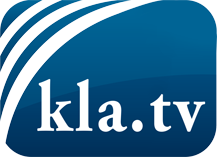 О чем СМИ не должны молчать ...Мало слышанное от народа, для народа...регулярные новости на www.kla.tv/ruОставайтесь с нами!Бесплатную рассылку новостей по электронной почте
Вы можете получить по ссылке www.kla.tv/abo-ruИнструкция по безопасности:Несогласные голоса, к сожалению, все снова подвергаются цензуре и подавлению. До тех пор, пока мы не будем сообщать в соответствии с интересами и идеологией системной прессы, мы всегда должны ожидать, что будут искать предлоги, чтобы заблокировать или навредить Kla.TV.Поэтому объединитесь сегодня в сеть независимо от интернета!
Нажмите здесь: www.kla.tv/vernetzung&lang=ruЛицензия:    Creative Commons License с указанием названия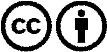 Распространение и переработка желательно с указанием названия! При этом материал не может быть представлен вне контекста. Учреждения, финансируемые за счет государственных средств, не могут пользоваться ими без консультации. Нарушения могут преследоваться по закону.